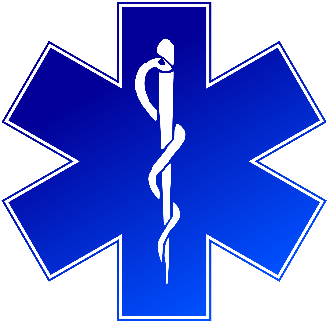 Training Announcement      Introduction to Human Trafficking in CT for EMS Meets to new Legislative Mandate:https://www.cga.ct.gov/2021/ACT/PA/PDF/2021PA-00103-R00HB-06657-PA.PDFCertificate for 2 CMEs will be provided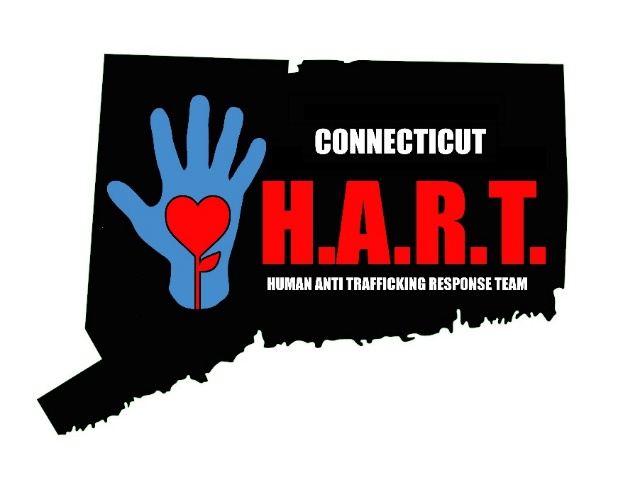 January 12th, 6pm to 8pmOrJanuary 27th, 2pm to 4pmTraining will be conducted on Zoom (all participants must have cameras on)All participants must actively work in EMSRegistration will be on the Department of Public Health (DPH) TRAIN Site